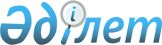 О внесении изменений и дополнения в решение маслихата от 24 декабря 2014 года № 239 "О районном бюджете Алтынсаринского района на 2015-2017 годы"Решение маслихата Алтынсаринского района Костанайской области от 18 августа 2015 года № 289. Зарегистрировано Департаментом юстиции Костанайской области 24 августа 2015 года № 5832

      В соответствии со статьей 109 Бюджетного кодекса Республики Казахстан от 4 декабря 2008 года, Алтынсаринский районный маслихат РЕШИЛ:



      1. Внести в решение маслихата от 24 декабря 2014 года № 239 "О районном бюджете Алтынсаринского района на 2015-2017 годы" (зарегистрировано в Реестре государственной регистрации нормативных правовых актов за № 5302, опубликовано 16 января 2015 года в районной газете "Таза бұлақ Чистый родник") следующие изменения и дополнение:



      пункт 1 указанного решения изложить в новой редакции:



      "1. Утвердить районный бюджет Алтынсаринского района на 2015-2017 годы согласно приложениям 1, 2 и 3 соответственно, в том числе на 2015 год в следующих объемах:



      1) доходы – 2233316,6 тысяч тенге, в том числе по:

      налоговым поступлениям – 433380,0 тысяч тенге;

      неналоговым поступлениям – 9637,0 тысяч тенге;

      поступлениям трансфертов – 1790299,6 тысяч тенге;



      2) затраты – 2255690,5 тысяч тенге;



      3) чистое бюджетное кредитование – 44231,0 тысяч тенге, в том числе:

      бюджетные кредиты – 53514,0 тысяч тенге;

      погашение бюджетных кредитов – 9283,0 тысячи тенге;



      4) дефицит (профицит) бюджета – -66604,9 тысяч тенге;



      5) финансирование дефицита (использование профицита) бюджета – 66604,9 тысяч тенге.";



      пункт 4 указанного решения дополнить подпунктом 6) следующего содержания:



      "6) на приобретение и доставку учебного пособия "Подарок первокласснику от Президента Республики Казахстан "Менің Отаным-Қазақстан" Моя родина - Казахстан" в сумме 202,0 тысяч тенге;



      пункт 5 указанного решения изложить в новой редакции:



      "5.Учесть, что в районном бюджете на 2015 год предусмотрен трансферт на развитие системы водоснабжения в сельских населенных пунктах из республиканского бюджета в сумме 712200,0 тысяч тенге, из областного бюджета в сумме 57913,6 тысяч тенге, за счет средств районного бюджета в сумме 43000,0 тысячи тенге.";



      приложение 1,5 к указанному решению изложить в новой редакции согласно приложению 1,2 к настоящему решению.



      2. Настоящее решение вводится в действие с 1 января 2015 года.      Председатель внеочередной,

      сессии районного маслихата                 Н. Исмаилова      Секретарь Алтынсаринского

      районного маслихата                        Б. Есмуханов      СОГЛАСОВАН:      Руководитель государственного

      учреждения "Отдел экономики и

      финансов акимата Алтынсаринского

      района"

      ______________________ Е. Павлюк

Приложение 1        

к решению маслиха      

от 18 августа 2015 года № 289 Приложение 1          

к решению маслиха       

от 24 декабря 2014 года № 239  Бюджет Алтынсаринского района

на 2015 год

Приложение 2        

к решению маслиха      

от 18 августа 2015 года № 289 Приложение 5       

к решению маслиха     

от 24 декабря 2014 года № 239  Перечень бюджетных программ поселков, сел,

сельских округов района на 2015 год
					© 2012. РГП на ПХВ «Институт законодательства и правовой информации Республики Казахстан» Министерства юстиции Республики Казахстан
				КатегорияКатегорияКатегорияКатегорияКатегорияСумма (тысяч тенге)КлассКлассКлассКлассСумма (тысяч тенге)ПодклассПодклассПодклассСумма (тысяч тенге)СпецификаСпецификаСумма (тысяч тенге)НаименованиеСумма (тысяч тенге)I. ДОХОДЫ2233316,61Налоговые поступления433380,0101Подоходный налог181456,01012Индивидуальный подоходный налог181456,0103Социальный налог127856,01031Социальный налог127856,0104Налоги на собственность96887,01041Hалоги на имущество69052,01043Земельный налог2552,01044Hалог на транспортные средства20783,01045Единый земельный налог4500,0105Внутренние налоги на товары, работы и услуги25391,01052Акцизы1228,01053Поступления за использование природных и других ресурсов16694,01054Сборы за ведение предпринимательской и профессиональной деятельности6889,01055Налог на игорный бизнес580,0108Обязательные платежи, взимаемые за совершение юридически значимых действий и (или) выдачу документов уполномоченными на то государственными органами или должностными лицами1790,01081Государственная пошлина1790,02Неналоговые поступления9637,0201Доходы от государственной собственности723,02011Поступления части чистого дохода государственных предприятий114,02015Доходы от аренды имущества, находящегося в государственной собственности599,02017Вознаграждения по кредитам, выданым из государственного бюджета 10,0206Прочие неналоговые поступления8914,02061Прочие неналоговые поступления8914,04Поступления трансфертов 1790299,6402Трансферты из вышестоящих органов государственного управления1790299,64022Трансферты из областного бюджета1790299,6Функциональная группаФункциональная группаФункциональная группаФункциональная группаФункциональная группаСумма (тысяч тенге)Функциональная подгруппаФункциональная подгруппаФункциональная подгруппаФункциональная подгруппаСумма (тысяч тенге)Администратор бюджетных программАдминистратор бюджетных программАдминистратор бюджетных программСумма (тысяч тенге)ПрограммаПрограммаСумма (тысяч тенге)НаименованиеСумма (тысяч тенге)II. ЗАТРАТЫ2255690,501Государственные услуги общего характера198124,4011Представительные, исполнительные и другие органы, выполняющие общие функции государственного управления147216,4011112Аппарат маслихата района (города областного значения)11477,0011112001Услуги по обеспечению деятельности маслихата района (города областного значения)11477,0011122Аппарат акима района (города областного значения)56778,0011122001Услуги по обеспечению деятельности акима района(города областного значения)56778,0011123Аппарат акима района в городе, города районного значения, поселка, села, сельского округа78961,4011123001Услуги по обеспечению деятельности акима района в городе, города районного значения, поселка, села, сельского округа78961,4012Финансовая деятельность2000,0012459Отдел экономики и финансов района (города областного значения)2000,0012459003Проведение оценки имущества в целях налогообложения449,2012459010Приватизация, управление коммунальным имуществом, постприватизационная деятельность и регулирование споров, связанных с этим1550,8019Прочие государственные услуги общего характера48908,0019458Отдел жилищно-коммунального хозяйства, пассажирского транспорта и автомобильных дорог района (города областного значения)13823,0019458001Услуги по реализации государственной политики на местном уровне в области жилищно-коммунального хозяйства, пассажирского транспорта и автомобильных дорог6397,0019458067Капитальные расходы подведомственных государственных учреждений и организаций7426,0019459Отдел экономики и финансов района (города областного значения)15564,0019459001Услуги по реализации государственной политики в области формирования и развития экономической политики, государственного планирования, исполнения бюджета и управления коммунальной собственностью района (города областного значения)15564,0019472Отдел строительства, архитектуры и градостроительства района (города областного значения)986,0019472040Развитие объектов государственных органов986,0019475Отдел предпринимательства, сельского хозяйства и ветеринарии района (города областного значения)18535,0019475001Услуги по реализации государственной политики на местном уровне в области развития предпринимательства, сельского хозяйства и ветеринарии18535,002Оборона1416,0021Военные нужды1200,0021122Аппарат акима района (города областного значения)1200,0021122005Мероприятия в рамках исполнения всеобщей воинской обязанности1200,0022Организация работы по чрезвычайным ситуациям216,0022122Аппарат акима района (города областного значения)216,0022122006Предупреждение и ликвидация чрезвычайных ситуаций масштаба района (города областного значения)166,0022122007Мероприятия по профилактике и тушению степных пожаров районного (городского) масштаба, а также пожаров в населенных пунктах, в которых не созданы органы государственной противопожарной службы50,004Образование945161,4041Дошкольное воспитание и обучение95119,0041464Отдел образования района (города областного значения)95119,0041464009Обеспечение деятельности организаций дошкольного воспитания и обучения25476,0041464040Реализация государственного образовательного заказа в дошкольных организациях образования69643,0042Начальное, основное среднее и общее среднее образование817914,4042123Аппарат акима района в городе, города районного значения, поселка, села, сельского округа4266,6042123005Организация бесплатного подвоза учащихся до школы и обратно в сельской местности4266,6042464Отдел образования района (города областного значения)790605,8042464003Общеобразовательное обучение782227,8042464006Дополнительное образование для детей8378,0042465Отдел физической культуры и спорта района (города областного значения)23042,0042465017Дополнительное образование для детей и юношества по спорту23042,0049Прочие услуги в области образования32128,0049464Отдел образования района (города областного значения)32128,0049464001Услуги по реализации государственной политики на местном уровне в области образования 14089,0049464005Приобретение и доставка учебников, учебно-методических комплексов для государственных учреждений образования района (города областного значения)8956,0049464007Проведение школьных олимпиад, внешкольных мероприятий и конкурсов районного (городского) масштаба708,0049464015Ежемесячная выплата денежных средств опекунам (попечителям) на содержание ребенка-сироты (детей-сирот), и ребенка (детей), оставшегося без попечения родителей7779,0049464022Выплата единовременных денежных средств казахстанским гражданам, усыновившим (удочерившим) ребенка (детей)-сироту и ребенка (детей), оставшегося без попечения родителей596,006Социальная помощь и социальное обеспечение64823,0061Социальное обеспечение3613,0061464Отдел образования района (города областного значения)3613,0061464030Содержание ребенка (детей), переданного патронатным воспитателям3613,0062Социальная помощь41252,0062451Отдел занятости и социальных программ района (города областного значения)41252,0062451002Программа занятости6200,0062451005Государственная адресная социальная помощь2873,0062451006Оказание жилищной помощи180,0062451007Социальная помощь отдельным категориям нуждающихся граждан по решениям местных представительных органов8024,0062451010Материальное обеспечение детей-инвалидов, воспитывающихся и обучающихся на дому268,0062451014Оказание социальной помощи нуждающимся гражданам на дому13367,0062451016Государственные пособия на детей до 18 лет6331,0062451017Обеспечение нуждающихся инвалидов обязательными гигиеническими средствами и предоставление услуг специалистами жестового языка, индивидуальными помощниками в соответствии с индивидуальной программой реабилитации инвалида1711,0062451052Проведение мероприятий, посвященных семидесятилетию Победы в Великой Отечественной войне2298,0069Прочие услуги в области социальной помощи и социального обеспечения19958,0069451Отдел занятости и социальных программ района (города областного значения)19958,0069451001Услуги по реализации государственной политики на местном уровне в области обеспечения занятости и реализации социальных программ для населения13563,0069451011Оплата услуг по зачислению, выплате и доставке пособий и других социальных выплат257,0069451050Реализация Плана мероприятий по обеспечению прав и улучшению качества жизни инвалидов6138,007Жилищно-коммунальное хозяйство851146,3071Жилищное хозяйство1332,0071458Отдел жилищно-коммунального хозяйства, пассажирского транспорта и автомобильных дорог района (города областного значения)1332,0071458003Организация сохранения государственного жилищного фонда1332,0072Коммунальное хозяйство817355,6072123Аппарат акима района в городе, города районного значения, поселка, села, сельского округа4242,0072123014Организация водоснабжения населенных пунктов4242,0072472Отдел строительства, архитектуры и градостроительства района (города областного значения)813113,6072472058Развитие системы водоснабжения и водоотведения в сельских населенных пунктах813113,6073Благоустройство населенных пунктов32458,7073123Аппарат акима района в городе, города районного значения, поселка, села, сельского округа3329,7073123008Освещение улиц населенных пунктов2282,0073123011Благоустройство и озеленение населенных пунктов1047,7073472Отдел строительства, архитектуры и градостроительства района (города областного значения)29129,0073472007Развитие благоустройства городов и населенных пунктов29129,008Культура, спорт, туризм и информационное пространство84720,0081Деятельность в области культуры31743,0081472Отдел строительства, архитектуры и градостроительства района (города областного значения)500,0081472011Развитие объектов культуры500,0081478Отдел внутренней политики, культуры и развития языков района (города областного значения)31243,0081478009Поддержка культурно-досуговой работы31243,0082Спорт7460,0082465Отдел физической культуры и спорта района (города областного значения)7460,0082465001Услуги по реализации государственной политики на местном уровне в сфере физической культуры и спорта4546,0082465005Развитие массового спорта и национальных видов спорта 710,0082465006Проведение спортивных соревнований на районном (города областного значения) уровне511,0082465007Подготовка и участие членов сборных команд района (города областного значения) по различным видам спорта на областных спортивных соревнованиях1693,0083Информационное пространство30899,0083478Отдел внутренней политики, культуры и развития языков района (города областного значения)30899,0083478005Услуги по проведению государственной информационной политики 2100,0083478007Функционирование районных (городских) библиотек23409,0083478008Развитие государственного языка и других языков народа Казахстана5390,0089Прочие услуги по организации культуры, спорта, туризма и информационного пространства14618,0089478Отдел внутренней политики, культуры и развития языков района (города областного значения)14618,0089478001Услуги по реализации государственной политики на местном уровне в области информации, укрепления государственности и формирования социального оптимизма граждан, развития языков и культуры10970,0089478004Реализация мероприятий в сфере молодежной политики2788,0089478032Капитальные расходы подведомственных государственных учреждений и организаций860,010Сельское, водное, лесное, рыбное хозяйство, особо охраняемые природные территории, охрана окружающей среды и животного мира, земельные отношения39051,0101Сельское хозяйство12888,0101459Отдел экономики и финансов района (города областного значения)7868,0101459099Реализация мер по оказанию социальной поддержки специалистов7868,0101475Отдел предпринимательства, сельского хозяйства и ветеринарии района (города областного значения)5020,0101475006Организация санитарного убоя больных животных3420,0101475007Организация отлова и уничтожения бродячих собак и кошек1600,0106Земельные отношения5378,0106463Отдел земельных отношений района (города областного значения)5378,0106463001Услуги по реализации государственной политики в области регулирования земельных отношений на территории района (города областного значения)5378,0109Прочие услуги в области сельского, водного, лесного, рыбного хозяйства, охраны окружающей среды и земельных отношений20785,0109475Отдел предпринимательства, сельского хозяйства и ветеринарии района (города областного значения)20785,0109475013Проведение противоэпизоотических мероприятий20785,011Промышленность, архитектурная, градостроительная и строительная деятельность6962,0112Архитектурная, градостроительная и строительная деятельность6962,0112472Отдел строительства, архитектуры и градостроительства района (города областного значения)6962,0112472001Услуги по реализации государственной политики в области строительства, архитектуры и градостроительства на местном уровне6962,012Транспорт и коммуникации49619,0121Автомобильный транспорт49619,0121123Аппарат акима района в городе, города районного значения, поселка, села, сельского округа1950,0121123013Обеспечение функционирования автомобильных дорог в городах районного значения, поселках, селах, сельских округах1950,0121458Отдел жилищно-коммунального хозяйства, пассажирского транспорта и автомобильных дорог района (города областного значения)47669,0121458023Обеспечение функционирования автомобильных дорог47669,013Прочие13792,0139Прочие13792,0139123Аппарат акима района в городе, города районного значения, поселка, села, сельского округа13792,0139123040Реализация мер по содействию экономическому развитию регионов в рамках Программы "Развитие регионов" 13792,014Обслуживание долга14,8141Обслуживание долга14,8141459Отдел экономики и финансов района (города областного значения)14,8141459021Обслуживание долга местных исполнительных органов по выплате вознаграждений и иных платежей по займам из областного бюджета14,815Трансферты860,6151Трансферты860,6151459Отдел экономики и финансов района (города областного значения)860,6151459006Возврат неиспользованных (недоиспользованных) целевых трансфертов1,6151459051Трансферты органам местного самоуправления859,0III. Чистое бюджетное кредитование44231,0Бюджетные кредиты53514,010Сельское, водное, лесное, рыбное хозяйство, особо охраняемые природные территории, охрана окружающей среды и животного мира, земельные отношения53514,0101Сельское хозяйство53514,0101459Отдел экономики и финансов района (города областного значения)53514,0101459018Бюджетные кредиты для реализации мер социальной поддержки специалистов 53514,05Погашение бюджетных кредитов9283,0501Погашение бюджетных кредитов9283,05011Погашение бюджетных кредитов, выданных из государственного бюджета9283,0V. Дефицит ( профицит) бюджета-66604,9VI.Финансирование дефицита ( использование профицита) бюджета:66604,97Поступления займов53514,0701Внутренние государственные займы53514,07012Договоры займа53514,016Погашение займов 9283,0161Погашение займов 9283,0161459Отдел экономики и финансов района (города областного значения)9283,0161459005Погашение долга местного исполнительного органа перед вышестоящим бюджетом9283,08Используемые остатки бюджетных средств22373,9801Остатки бюджетных средств22373,98011Свободные остатки бюджетных средств22373,9Функциональная группаФункциональная группаФункциональная группаФункциональная группаФункциональная группаСумма (тысяч тенге)Функциональная подгруппаФункциональная подгруппаФункциональная подгруппаФункциональная подгруппаСумма (тысяч тенге)Администратор бюджетных программАдминистратор бюджетных программАдминистратор бюджетных программСумма (тысяч тенге)ПрограммаПрограммаСумма (тысяч тенге)НаименованиеСумма (тысяч тенге)01Государственные услуги общего характера78961,41Представительные, исполнительные и другие органы, выполняющие общие функции государственного управления78961,4123Аппарат акима района в городе, города районного значения, поселка, села, сельского округа78961,4001Услуги по обеспечению деятельности акима района в городе, города районного значения, поселка, села, сельского округа78961,4123Государственное учреждение "Аппарат акима Большечураковского сельского округа Алтынсаринского района"8988,0001Услуги по обеспечению деятельности акима района в городе, города районного значения, поселка, села, сельского округа8988,0123Государственное учреждение "Аппарат акима Димитровского сельского округа Алтынсаринского района"5303,0001Услуги по обеспечению деятельности акима района в городе, города районного значения, поселка, села, сельского округа5303,0123Государственное учреждение "Аппарат акима Докучаевского сельского округа Алтынсаринского района"5715,0001Услуги по обеспечению деятельности акима района в городе, города районного значения, поселка, села, сельского округа5715,0123Государственное учреждение "Аппарат акима села Красный Кордон Алтынсаринского района"6665,7001Услуги по обеспечению деятельности акима района в городе, города районного значения, поселка, села, сельского округа6665,7123Государственное учреждение " Аппарат акима имени Ильяса Омарова сельского округа Алтынсаринского района"6516,2001Услуги по обеспечению деятельности акима района в городе, города районного значения, поселка, села, сельского округа6516,2123Государственное учреждение "Аппарат акима Маяковского сельского округа Алтынсаринского района"7172,3001Услуги по обеспечению деятельности акима района в городе, города районного значения, поселка, села, сельского округа7172,3123Государственное учреждение "Аппарат акима Новоалексеевского сельского округа Алтынсаринского района"6633,0001Услуги по обеспечению деятельности акима района в городе, города районного значения, поселка, села, сельского округа6633,0123Государственное учреждение "Аппарат акима Приозерного сельского округа Алтынсаринского района"5478,3001Услуги по обеспечению деятельности акима района в городе, города районного значения, поселка, села, сельского округа5478,3123Государственное учреждение "Аппарат акима села Свердловка Алтынсаринского района"6988,5001Услуги по обеспечению деятельности акима района в городе, города районного значения, поселка, села, сельского округа6988,5123Государственное учреждение "Аппарат акима Щербаковского сельского округа Алтынсаринского района"9245,0001Услуги по обеспечению деятельности акима района в городе, города районного значения, поселка, села, сельского округа9245,0123Государственное учреждение "Аппарат акима Убаганского сельского округа Алтынсаринского района"9970,0001Услуги по обеспечению деятельности акима района в городе, города районного значения, поселка, села, сельского округа10256,404Образование4266,62Начальное, основное среднее и общее среднее образование4266,6123Аппарат акима района в городе, города районного значения, поселка, села, сельского округа4266,6005Организация бесплатного подвоза учащихся до школы и обратно в сельской местности4266,6123Государственное учреждение "Аппарат акима Большечураковского сельского округа Алтынсаринского района"1909,0005Организация бесплатного подвоза учащихся до школы и обратно в сельской местности1909,0123Государственное учреждение "Аппарат акима Приозерного сельского округа Алтынсаринского района"798,0005Организация бесплатного подвоза учащихся до школы и обратно в сельской местности798,0123Государственное учреждение "Аппарат акима Убаганского сельского округа Алтынсаринского района"1559,6005Организация бесплатного подвоза учащихся до школы и обратно в сельской местности1559,607Жилищно-коммунальное хозяйство7571,72Коммунальное хозяйство4242,0123Аппарат акима района в городе, города районного значения, поселка, села, сельского округа4242,0014Организация водоснабжения населенных пунктов4242,0123Государственное учреждение "Аппарат акима Большечураковского сельского округа Алтынсаринского района"2253,0014Организация водоснабжения населенных пунктов2253,0123Государственное учреждение "Аппарат акима Убаганского сельского округа Алтынсаринского района"1989,0014Организация водоснабжения населенных пунктов1989,03Благоустройство населенных пунктов3329,7123Аппарат акима района в городе, города районного значения, поселка, села, сельского округа3329,7008Освещение улиц населенных пунктов2282,0011Благоустройство и озеленение населенных пунктов1047,7123Государственное учреждение "Аппарат акима Большечураковского сельского округа Алтынсаринского района"373,0008Освещение улиц населенных пунктов323,0011Благоустройство и озеленение населенных пунктов50,0123Государственное учреждение "Аппарат акима Димитровского сельского округа Алтынсаринского района"145,0008Освещение улиц населенных пунктов95,0011Благоустройство и озеленение населенных пунктов50,0123Государственное учреждение "Аппарат акима Докучаевского сельского округа Алтынсаринского района"235,0008Освещение улиц населенных пунктов185,0011Благоустройство и озеленение населенных пунктов50,0123Государственное учреждение "Аппарат акима села Красный Кордон Алтынсаринского района"260,0008Освещение улиц населенных пунктов210,0011Благоустройство и озеленение населенных пунктов50,0123Государственное учреждение " Аппарат акима имени Ильяса Омарова сельского округа Алтынсаринского района"120,0008Освещение улиц населенных пунктов70,0011Благоустройство и озеленение населенных пунктов50,0123Государственное учреждение "Аппарат акима Маяковского сельского округа Алтынсаринского района"130,0008Освещение улиц населенных пунктов80,0011Благоустройство и озеленение населенных пунктов50,0123Государственное учреждение "Аппарат акима Новоалексеевского сельского округа Алтынсаринского района"175,3008Освещение улиц населенных пунктов130,0011Благоустройство и озеленение населенных пунктов45,3123Государственное учреждение "Аппарат акима Приозерного сельского округа Алтынсаринского района"270,0008Освещение улиц населенных пунктов220,0011Благоустройство и озеленение населенных пунктов50,0123Государственное учреждение "Аппарат акима села Свердловка Алтынсаринского района"170,0008Освещение улиц населенных пунктов120,0011Благоустройство и озеленение населенных пунктов50,0123Государственное учреждение "Аппарат акима Щербаковского сельского округа Алтынсаринского района"546,0008Освещение улиц населенных пунктов329,0011Благоустройство и озеленение населенных пунктов217,0123Государственное учреждение "Аппарат акима Убаганского сельского округа Алтынсаринского района"905,4008Освещение улиц населенных пунктов520,0011Благоустройство и озеленение населенных пунктов385,412Транспорт и коммуникации1950,01Автомобильный транспорт1950,0123Аппарат акима района в городе, города районного значения, поселка, села, сельского округа1950,0013Обеспечение функционирования автомобильных дорог в городах районного значения, поселках, селах, сельских округах1950,0123Государственное учреждение "Аппарат акима Большечураковского сельского округа Алтынсаринского района"200,0013Обеспечение функционирования автомобильных дорог в городах районного значения, поселках, селах, сельских округах200,0123Государственное учреждение "Аппарат акима Димитровского сельского округа Алтынсаринского района"150,0013Обеспечение функционирования автомобильных дорог в городах районного значения, поселках, селах, сельских округах150,0123Государственное учреждение "Аппарат акима Докучаевского сельского округа Алтынсаринского района"150,0013Обеспечение функционирования автомобильных дорог в городах районного значения, поселках, селах, сельских округах150,0123Государственное учреждение "Аппарат акима села Красный Кордон Алтынсаринского района"150,0013Обеспечение функционирования автомобильных дорог в городах районного значения, поселках, селах, сельских округах150,0123Государственное учреждение " Аппарат акима имени Ильяса Омарова сельского округа Алтынсаринского района"100,0013Обеспечение функционирования автомобильных дорог в городах районного значения, поселках, селах, сельских округах100,0123Государственное учреждение "Аппарат акима Маяковского сельского округа Алтынсаринского района"150,0013Обеспечение функционирования автомобильных дорог в городах районного значения, поселках, селах, сельских округах150,0123Государственное учреждение "Аппарат акима Новоалексеевского сельского округа Алтынсаринского района"100,0013Обеспечение функционирования автомобильных дорог в городах районного значения, поселках, селах, сельских округах100,0123Государственное учреждение "Аппарат акима Приозерного сельского округа Алтынсаринского района"100,0013Обеспечение функционирования автомобильных дорог в городах районного значения, поселках, селах, сельских округах100,0123Государственное учреждение "Аппарат акима села Свердловка Алтынсаринского района"150,0013Обеспечение функционирования автомобильных дорог в городах районного значения, поселках, селах, сельских округах150,0123Государственное учреждение "Аппарат акима Щербаковского сельского округа Алтынсаринского района"200,0013Обеспечение функционирования автомобильных дорог в городах районного значения, поселках, селах, сельских округах200,0123Государственное учреждение "Аппарат акима Убаганского сельского округа Алтынсаринского района"500,0013Обеспечение функционирования автомобильных дорог в городах районного значения, поселках, селах, сельских округах500,013Прочие13792,09Прочие13792,0123Аппарат акима района в городе, города районного значения, поселка, села, сельского округа13792,0040Реализация мер по содействию экономическому развитию регионов в рамках Программы "Развитие регионов"13792,0Государственное учреждение "Аппарат акима Большечураковского сельского округа Алтынсаринского района"4000,0040Реализация мер по содействию экономическому развитию регионов в рамках Программы "Развитие регионов"4000,0123Государственное учреждение "Аппарат акима Убаганского сельского округа Алтынсаринского района"8802,2040Реализация мер по содействию экономическому развитию регионов в рамках Программы "Развитие регионов"8802,2123Государственное учреждение "Аппарат акима Димитровского сельского округа Алтынсаринского района"200,0040Реализация мер по содействию экономическому развитию регионов в рамках Программы "Развитие регионов" 200,0123Государственное учреждение "Аппарат акима Докучаевского сельского округа Алтынсаринского района"200,0040Реализация мер по содействию экономическому развитию регионов в рамках Программы "Развитие регионов" 200,0123Государственное учреждение "Аппарат акима села Свердловка Алтынсаринского района"200,0040Реализация мер по содействию экономическому развитию регионов в рамках Программы "Развитие регионов" 200,0123Государственное учреждение "Аппарат акима Щербаковского сельского округа Алтынсаринского района"389,8040Реализация мер по содействию экономическому развитию регионов в рамках Программы "Развитие регионов" 389,8